ESR Horsley Logistics Park (SSD-10436)Noise Verification Report – Lot 202PurposeFor the Director, Industry Assessments, to sign the attached letter for the ESR Horsley Logistics Park, Noise Verification Report – Lot 202 (NVR Lot 202) pursuant to Conditions B13 and B14 of Schedule 2 Part B of SSD-10436.RecommendationThat the Director, Industry Assessments signs the attached letter, if approved (Tag A – Approval Letter).Current PositionConditions B13 and B14 of Schedule 2 Part B of SSD-10436 require a noise verification report be submitted to the Planning Secretary for approval prior to the issue of an Occupation Certificate for Lot 204 (now Lot 202) (Tag B – Project Conditions).ESR Australia (the Applicant) has submitted NVR Lot 202 and supporting Memorandum prepared by SLR Consulting.The Department has reviewed NVR Lot 202 and Memorandum (Tag C – Compliance Review Table) and concludes they meet the requirements of the conditions of approval and therefore the Planning Secretary or delegate can approve the NVR Lot 202.BackgroundOn 31 March 2021, the Executive Director, Energy, Industry and Compliance, as delegate of the Minister for Planning and Public Spaces approved the ESR Horsley Logistics Park (SSD-10436). The approval is for the construction, fitout and operation of ten warehouse and distribution tenancies in four buildings.The development has been modified on four occasions to amend layouts of and to re-number the approved lots including Mod-2 wherein Lot 204 was renamed Lot 202 the subject of the submitted noise verification report:The warehouse building on Lot 202 has been constructed with site works pending completion.On 31 March 2022 the Applicant submitted the NVR Lot 202 to address the above-mentioned conditions (Tag D – Noise Verification Report).After reviewing the NVR Lot 202, the Department requested further information on 3 May 2022 in relation to compliance with AS 1055:2018 regarding acoustics modelling and clarification if certain mitigation measures were included in the modelling.On 11 May 2022 the Applicant submitted a Memorandum prepared by SLR Consulting to address the abovementioned review comments from the Department (Tag E – Memorandum).The Department has reviewed the NVR Lot 202 and Memorandum and concludes they meet the requirements of the condition of approval in relation to Lot 202 and therefore the Planning Secretary or delegate can approve the NVR Lot 202.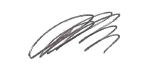 Pamela Morales	Team Leader	Industry Assessments	rToPamela Morales, Team Leader, Industry AssessmentsFromSusanna Cheng, Senior Assessment Officer
9274 6026, susanna.cheng@dpie.nsw.gov.auDate24 May 202215/11425